Substantive knowledge MFL Curriculum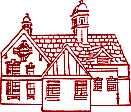 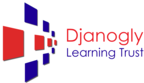 Spanish – Kensington Junior AcademyAutumn Autumn Autumn Autumn Year 3Year 4Year 5Year 6Speakingspeak in sentences, using familiar vocabulary, phrases and basic language structures Speakingspeak in sentences, using familiar vocabulary, phrases and basic language structures Speakingspeak in sentences, using familiar vocabulary, phrases and basic language structures Speakingspeak in sentences, using familiar vocabulary, phrases and basic language structures Be able to count up to 20Know how to say their ageKnow the names of the days of the week Be able to count from 11-30Know the months of the yearKnow the date of their birthdayKnow numbers 30 to 100Know the different family namessay what family member they have in a conversation with someoneKnow your exact home addressKnow how to ask for helpReadingdevelop accurate pronunciation and intonation so that others understand when they are reading aloud or using familiar words and phrasesReadingdevelop accurate pronunciation and intonation so that others understand when they are reading aloud or using familiar words and phrasesReadingdevelop accurate pronunciation and intonation so that others understand when they are reading aloud or using familiar words and phrasesReadingdevelop accurate pronunciation and intonation so that others understand when they are reading aloud or using familiar words and phrasesKnow some familiar songs and rhymes in SpanishKnow how to match numbers to wordsKnow dates in written formKnow how to use a bilingual dictionary or glossary to look up new wordsKnow how to translate new words that are introduced into familiar written materialWritingbroaden their vocabulary and develop their ability to understand new words that are introduced into familiar written material Writingbroaden their vocabulary and develop their ability to understand new words that are introduced into familiar written materialWritingbroaden their vocabulary and develop their ability to understand new words that are introduced into familiar written material Writingbroaden their vocabulary and develop their ability to understand new words that are introduced into familiar written material Know how to write a Spanish greeting. Know how to write words in Spanish from memory. Know how to write words and phrases from memory.Know how to adapt phrases to create new sentences.SpringSpringSpringSpringYear 3Year 4Year 5Year 6Speakingspeak in sentences, using familiar vocabulary, phrases and basic language structures Speakingspeak in sentences, using familiar vocabulary, phrases and basic language structures Speakingspeak in sentences, using familiar vocabulary, phrases and basic language structures Speakingspeak in sentences, using familiar vocabulary, phrases and basic language structures Know how to say how they are feelingKnow the names of the primary coloursKnow the names of the seasons Be able to sing happy birthdayKnow how to have a simple conversation with someone about their likes and dislikesKnow how to hold a simple conversation with more than two exchanges.Know how to politely ask someone for clarificationReadingdevelop accurate pronunciation and intonation so that others understand when they are reading aloud or using familiar words and phrasesReadingdevelop accurate pronunciation and intonation so that others understand when they are reading aloud or using familiar words and phrasesReadingdevelop accurate pronunciation and intonation so that others understand when they are reading aloud or using familiar words and phrasesReadingdevelop accurate pronunciation and intonation so that others understand when they are reading aloud or using familiar words and phrasesKnow how to read simple words and phrases Know how to read a simple text that contains familiar words and phrasesKnow how to read and understand a short passage using familiar languageKnow how to read a factual text and note the main points Writingbroaden their vocabulary and develop their ability to understand new words that are introduced into familiar written material Writingbroaden their vocabulary and develop their ability to understand new words that are introduced into familiar written materialWritingbroaden their vocabulary and develop their ability to understand new words that are introduced into familiar written material Writingbroaden their vocabulary and develop their ability to understand new words that are introduced into familiar written material Know how to write words from memoryKnow how to label the body parts of a humanKnow how to write what they like/dislike about a familiar topicKnow how to write a short paragraph about a familiar topicSummerSummerSummerSummerYear 3Year 4Year 5Year 6Speakingspeak in sentences, using familiar vocabulary, phrases and basic language structures Speakingspeak in sentences, using familiar vocabulary, phrases and basic language structures Speakingspeak in sentences, using familiar vocabulary, phrases and basic language structures Speakingspeak in sentences, using familiar vocabulary, phrases and basic language structures Know the name of some different foodsKnow how to ask ‘what do you want?’ and respond ‘I want’Know nouns for parts of the faceKnow how to describe what you usually have for breakfast Know how to tell the time using o’clock and half past.know the verb to goknow how to talk in the past and present tense Readingdevelop accurate pronunciation and intonation so that others understand when they are reading aloud or using familiar words and phrasesReadingdevelop accurate pronunciation and intonation so that others understand when they are reading aloud or using familiar words and phrasesReadingdevelop accurate pronunciation and intonation so that others understand when they are reading aloud or using familiar words and phrasesReadingdevelop accurate pronunciation and intonation so that others understand when they are reading aloud or using familiar words and phrasesKnow how to pronounce some common words Know how to pronounce common words Know how to read aloud with increasing accuracy of pronunciation and intonationKnow how the context of words can help to  infer the meaning of unfamiliar wordsWritingbroaden their vocabulary and develop their ability to understand new words that are introduced into familiar written material Writingbroaden their vocabulary and develop their ability to understand new words that are introduced into familiar written materialWritingbroaden their vocabulary and develop their ability to understand new words that are introduced into familiar written material Writingbroaden their vocabulary and develop their ability to understand new words that are introduced into familiar written material Know how to write phrases from memoryKnow how to write simple sentences about people, places and thingsKnow how to adapt words to create new phrasesKnow how to write a present tense paragraph